BUKTI BIMBINGAN SKRIPSI DI E-CAMPUS SEMESTER GANJIL 2022Mas roro Diah Wahyu LestariSemester Genab 2022SURAT BIMBINGAN SKRIPSI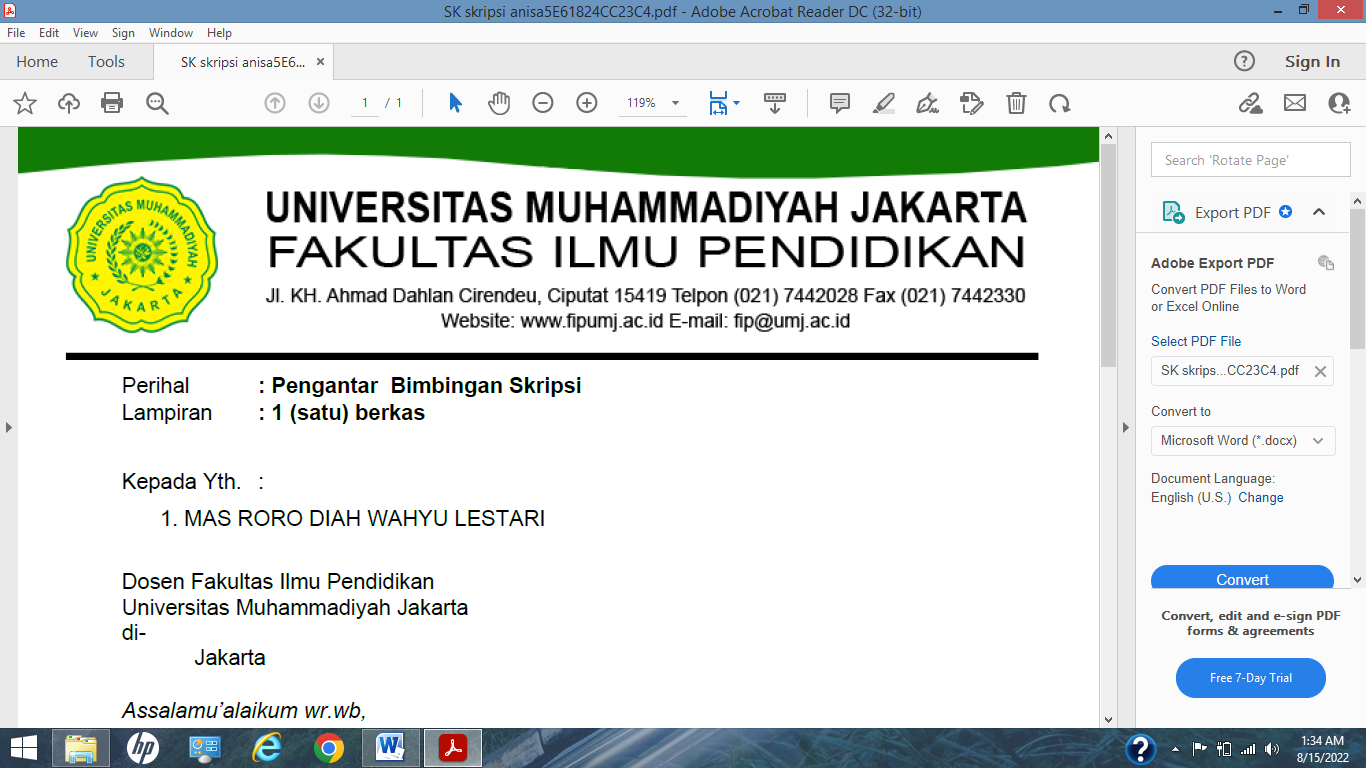 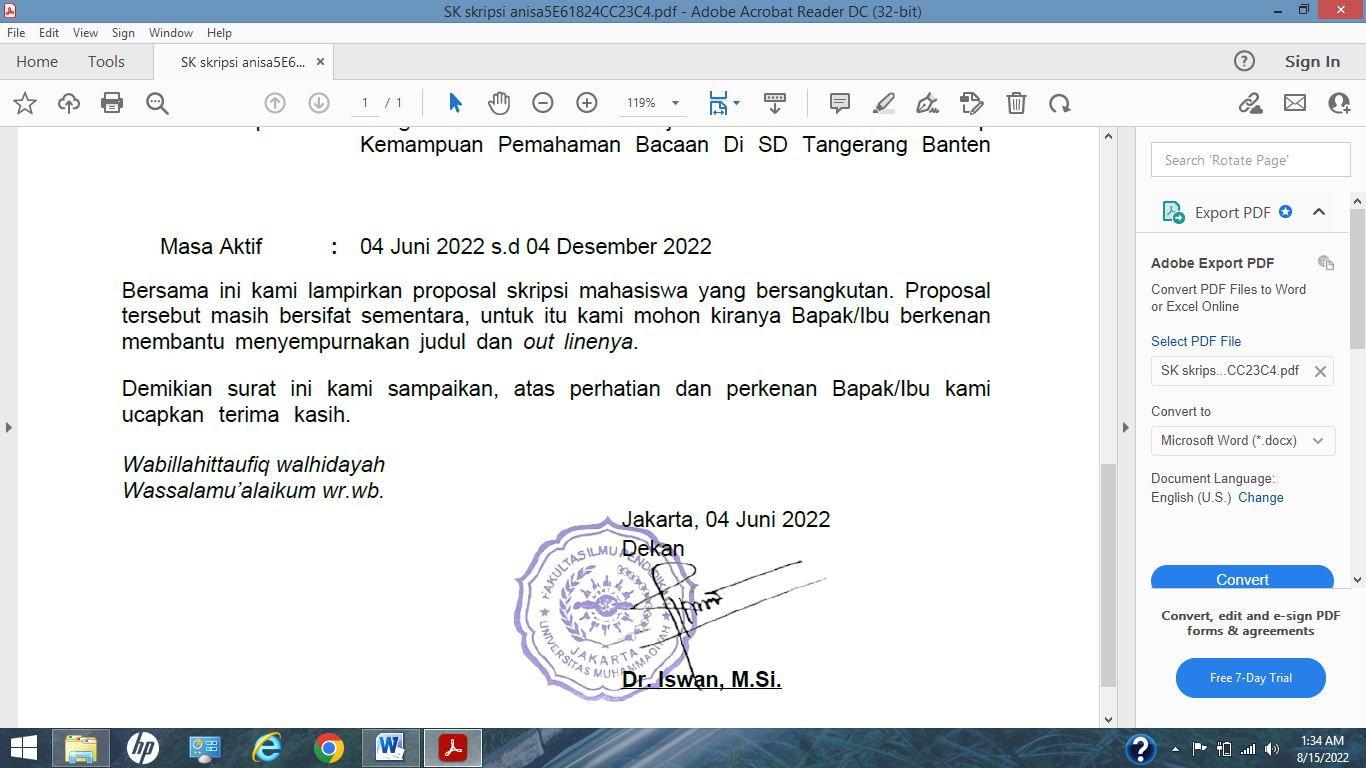 Bukti kegiatan konsultasi skripsi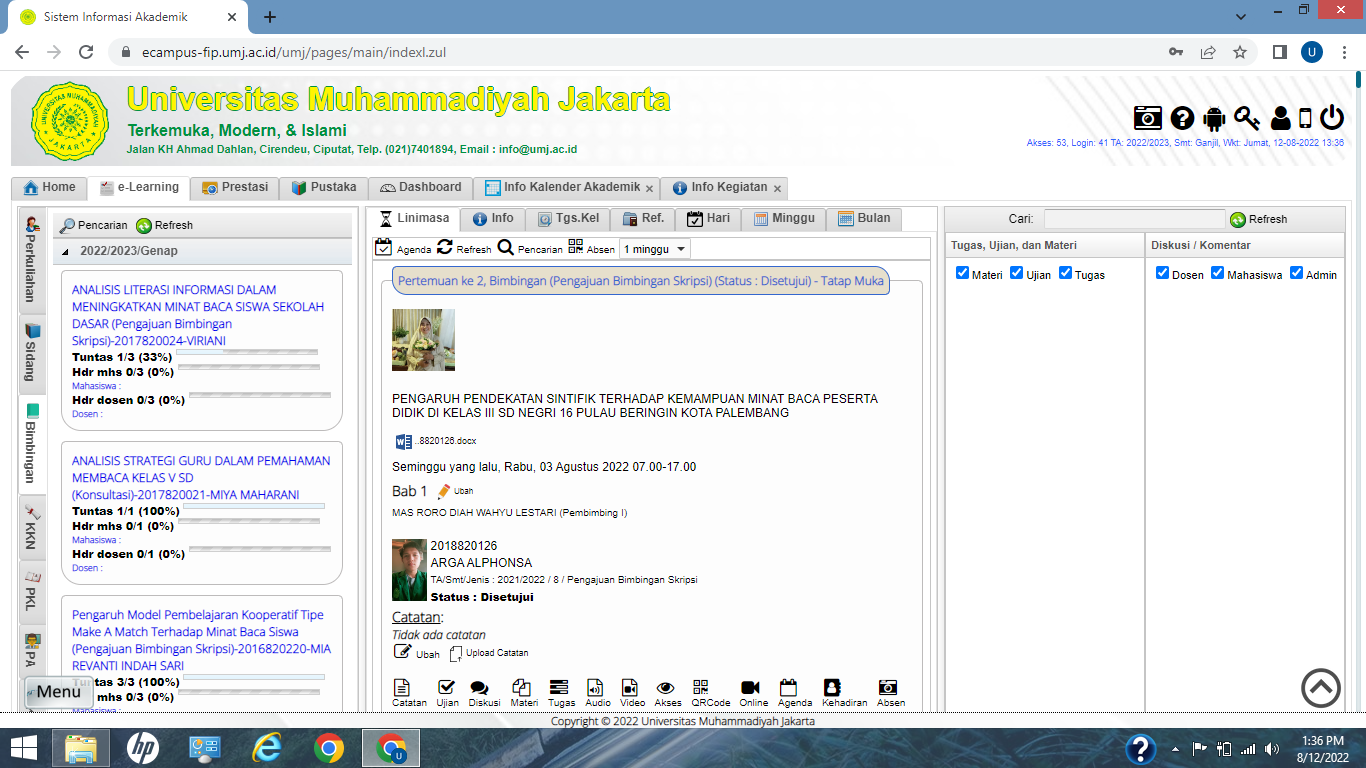 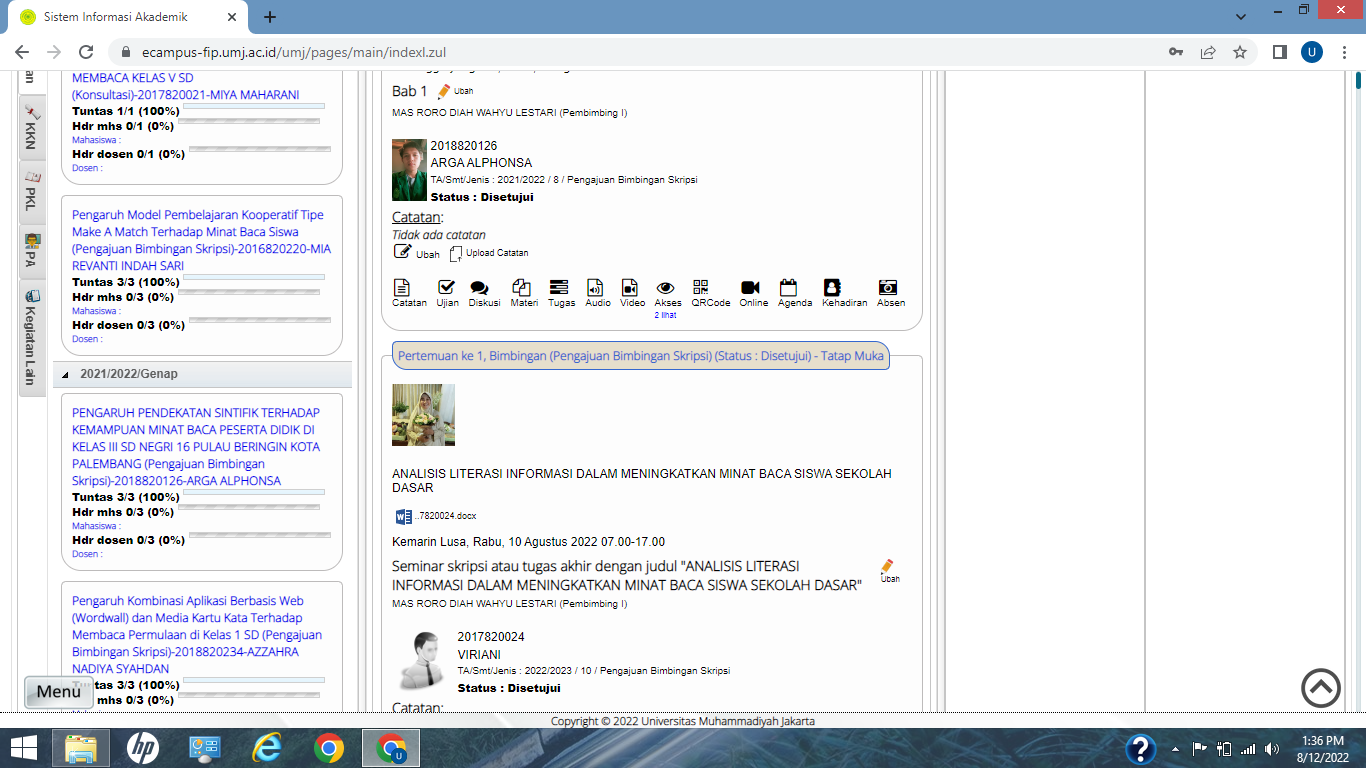 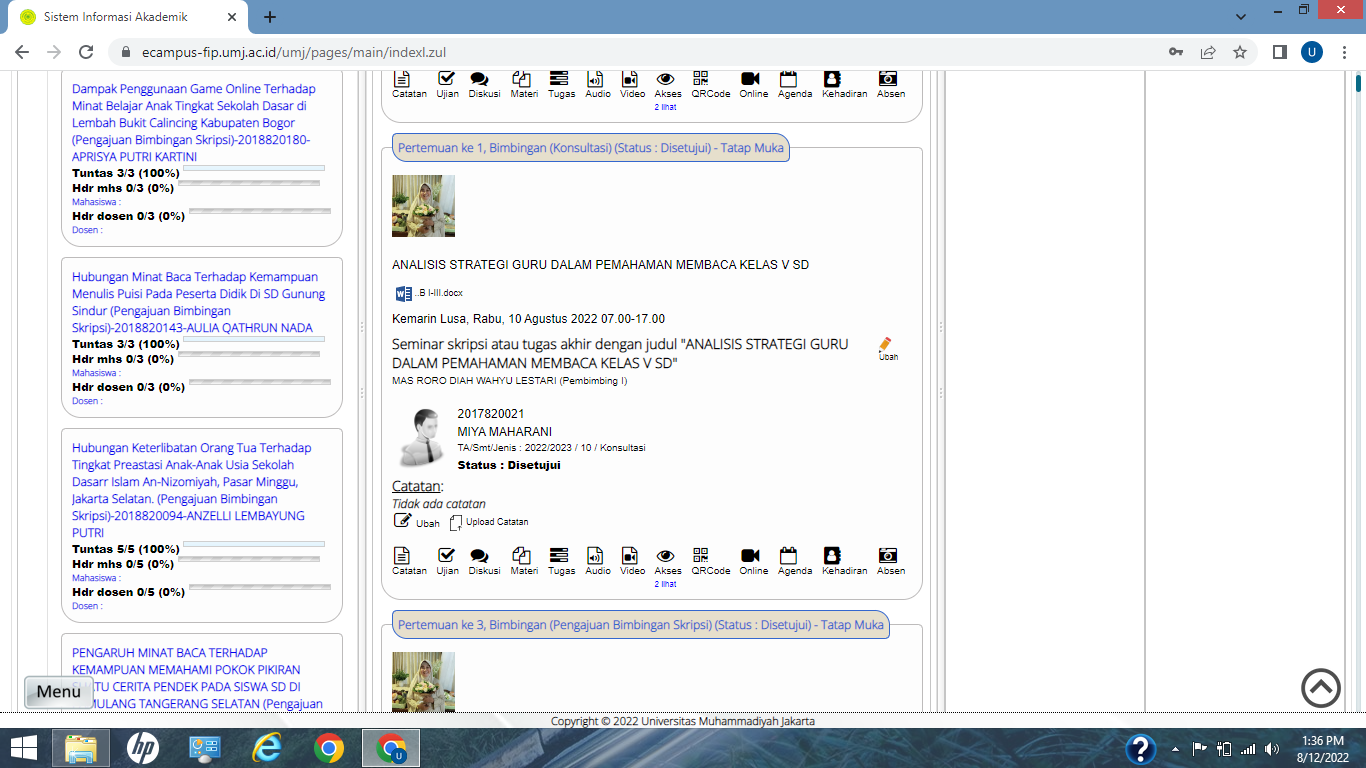 Sumber : e-campus